ASTB Tournament Registration Form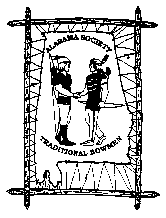 Division: 	 ML / MR / MP / MS Name: 							 (circle one, see note*) WR / WL / WP /WS Street Address: 										City: 							 State: 			 Zip: 		Home #: 					 Cell #: 					Email Address (opt.): 										Additional Family Member InformationDirect family members (spouse, minor child, grandchild, etc.). In-laws, adult siblings, and guests MUST fill out a separate registration form for insurance purposes.  Name ___________________________________________ Division ____________Name ___________________________________________ Division ____________Name ___________________________________________ Division ____________Name ___________________________________________ Division ____________(If more space needed, use back of form)Non-ASTB Members *Per Round-$15___ Single Weekend-$35______ Family Weekend-$55_____ASTB Members *Per Round-$10___ Single Weekend-$25______ Family Weekend-$45_____*NOTE: If you plan to compete in more than one division and pay the weekend rate, you MUST pay 10.00 extra (per division). Applies to Men’s and Women’s divisions.Current ASTB Member? Yes _____ No _____ (Ask about Membership)Signature_______________________________________ Date____________ASTB Waiver:  I understand that I am participating in a sport that contains some element of risk and understand that I do so at my own risk. I understand that if I am not an ASTB member, I am not covered by the ASTB Group insurance policy. By my signature above, I agree to hold ASTB and its members and/or guests harmless should I (or any family member(s)) become injured.DivisionsMen’s LongbowWomen’s LongbowJuniors (13-16)Men’s RecurveWomen’s RecurveYouth (9-12)Men’s PrimitiveWomen’s PrimitiveCubs (8 & Under)Men’s SeniorWomen’s Senior